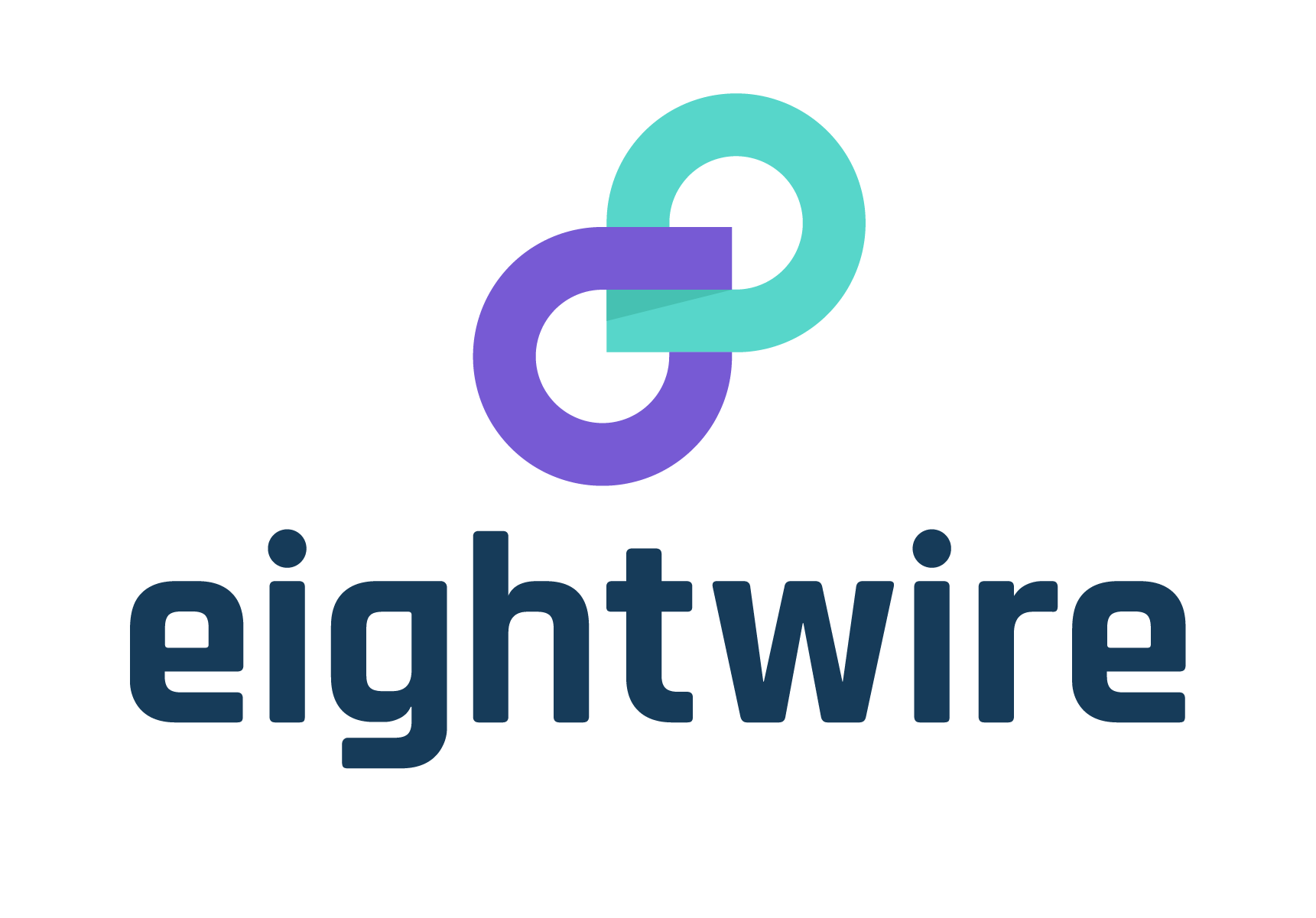 Security PrimerTable of ContentsDocument Control	2Document Information	2Revision History	2Table of Contents	3Table of terms used in this document	4Background	6Variations to this process	7Variations should be expected	7Variations for multiagency / multivendor systems	7Variations for single systems	7Variations for existing systems	7Important information	7Other templates and guidance to help you	8Information classification evaluation	8Business continuity	8The security of health information, wherever it may exist	8Cyber incident response and investigation	8Guidance for offshore hosting of office productivity services	8Privacy Act, Privacy Impact Assessment, Quick Questionnaire, and codes of practice	8Appendix 1: Security template for signoff	9Appendix 1: TOE Security Primer details (example template continued)	11Appendix 2: top 4 business risks, regardless of the technology	16Appendix 3: Top 4 technology to-do list, in preparation for installing an Eightwire agent	20Appendix 4: top 4 technology risks, and on-going operational considerations	24Table of terms used in this documentBackgroundThe primary purpose of this document Security Primer is to assist in defining and establishing organisational security processes for on boarding Eightwire, with the aim of reducing administrative overheads for those activities.The secondary purpose is to provide a basic framework for a C&A process that can be adapted then adopted by organisations, where no similar framework currently exists.This Security Primer process exists in the <your organisation name> business process, and the Chief Information Security Officer (CISO) role <or your equivalent role> is the Certification Authority.The short term business objective is to assess and evaluate Eightwire (the Target of Evaluation - TOE) for security for a particular implementation.The long term business objective is to gain an understanding of Service Stewardship obligations for the validity period of the Security Primer.Where more than one party is responsible for a system, the certifying authority is the lead party. Candidates for a Security Primer should be subject to a formal <your organisation name> handover process into production that includes the acceptance of residual risk and authorizing its operations (sometimes called Accreditation).IF the <your organisation name> business owner has sufficient budget for a Security Primer THEN the <your organisation name> Certification Authority may agree with the request to use this primer and/or follow this process.The Certification Authority in order to issue a Security Primer will need to be convinced “…. that information and its associated technology are well-managed, that risks are properly identified and mitigated and that governance responsibilities can demonstrably be met.”A System Security Primer does not certify that the residual security risks are acceptable nor grant an approval to operate. That is Accreditation.Acceptance of residual security risks is usually delegated to the “Accreditation Authority who will consider the recommendation of the Certification Authority, determine the acceptable level of residual; risk and issue the system accreditation, the authority to operate a system.”The person responsible for the security policy, usually the Chief Security Officer (delegated that role by the Chief Executive) of the organisation also signs off the Security Primer to acknowledge that the intent of the <your organisation name> security policies has been meet.Risk assessment: Organisations should revisit their own assessment of their business and security risks on at least an annual basis. Where there are exemptions for organisational security policies, reassess the need for each exemption.Recording non-compliance: without appropriate records of decisions to risk-manage security controls, parties have less understanding of the status of cyber security within their organisation. Furthermore, a lack of such records will hinder any governance, compliance or auditing activities that may be imposed.Variations to this processVariations should be expectedVariations should be expected to the Security-Primer process as described in this document. Reasons for variation may, for example, be any one or more of any of the following:•	business reasons that set milestones to align with contractual obligations and payments•	procurement process reasons, to meet the requirements of multiagency projects, and•	technical reasons, to reflect the steps used for building the product / service.Variations for multiagency / multivendor systemsVariations might align to the Primer milestones, defect management, and/or implementation steps. For example:•	Certify the Design•	Certify the Product(s) / Solution(s), and•	Certify each site installation for each agencyVariations for single systemsSingle system variations might deviate slightly from the traditional standard report approach shown below:Physical SecurityComplianceChange ManagementSecurity Policy and System Security PlanRisk Assessment, including Government Rules of Sourcing / Rule 13Operating Procedures ManualDecommissioning and environmental sustainability, andResidual risks and waivers.Variations for existing systemsA small variation to a large system already in certification, does not necessarily need the entire system to be reassessed. Focusing on the scope of the change, and then the steps either side (in the interests of interoperability) can reasonably contain the scope, effort and cost. For example with a data transfer variation the scope of a Security Primer might be:preparing the data at the source, including data hygiene checks and malicious code checksgovernance and oversight, including authorisation and obligations for annual staff trainingrole based access controls (RBAC) to provide a separation of dutydata leakage prevention (DLP) measuresoptions for updates, overwrites, or new data stores in at the destinationacceptance of incoming data at the destination: data hygiene checks and malicious code checksOther templates and guidance to help youInformation classification evaluationPayment Card Industry Data Security Standards https://www.pcisecuritystandards.org/document_library?category=educational_resources&document=pci_scoping_guidance The New Zealand Government Protective Security Requirements https://protectivesecurity.govt.nz/home/information-security-management-protocol/new-zealand-government-security-classification-system/ Business continuityBusiness Continuity essentials for “Value, Criticality and Sensitivity of Information”  https://www.ict.govt.nz/assets/ICT-System-Assurance/Cloud-Computing-Information-Security-and-Privacy-Considerations-FINAL2.pdf  Further information can be found at the Business Continuity Website (Australasian Chapter) http://www.thebci.org/index.php/home/australasian-chapter-home The security of health information, wherever it may existHealth Information Security Framework (HISFdec2015) http://www.health.govt.nz/system/files/documents/publications/health-information-security-framework-dec2015.pdf Cyber incident response and investigationComputer Emergency Response Team New Zealand https://www.cert.govt.nz/about/about-us/ Reporting incidents and reporting investigations https://protectivesecurity.govt.nz/home/protective-security-governance-requirements/reporting-incidents-and-conducting-security-investigations/ Guidance for offshore hosting of office productivity servicesSecurity Requirements for Offshore Hosted Office Productivity Services Explainedhttps://www.ict.govt.nz/assets/Uploads/Security-Requirements-for-OH-Office-Productivity-Jan-2017.docxPrivacy Act, Privacy Impact Assessment, Quick Questionnaire, and codes of practicehttps://www.privacy.org.nz/Appendix 1: Security template for signoffAppendix 1: TOE Security Primer details (example template continued)This document was completed for signoff on the first page bySignature:                                       ……………………………………………………………….                ………. / ………. / ……….Name:Position:Organisation: Appendix 2: top 4 business risks, regardless of the technologyAppendix 3: Top 4 technology to-do list, in preparation for installing an Eightwire agentAppendix 4: top 4 technology risks, and on-going operational considerationsDescriptionDefinitionTOETarget of Evaluation (TOE). The system, site, or application that is being evaluated. In this case the Eightwire Platform.DIADepartment of Internal Affairs, New Zealand, being the government-certified IaaS provider.EightwireThe platform that is used to transfer dataSecurity Certification Security Certification is a ‘thing’. Specifically a discoverable body of evidence-based-opinion supporting assertions that as at a point in time the TOE complies with relevant minimum standards and the agreed design. Note: Certification is also a prerequisite for formal Accreditation that accepts the residual risks and authorises the TOE to operate in a production environment.Security PrimerThe Security Primer Package is a product of the certification process. It is compiled by the Business Owner or their delegate. The Security Primer package covers (but is not necessarily limited to):1a) Confirm information classification evaluation, often (but not always) a national security classification assessment1b) Business Risk Assessment / GCIO105 cloud risk assessment1c) Privacy Impact Assessment / Quick Questionnaire (where required)1d) Business Continuity Requirements1e) Statement of Standards Applicable2a) Governance and management framework3a) Security Risk Assessment (SRA)3b) Plans for: risk treatment, security risk management, IT service continuity3c) Validation of design and configuration documents3d) Security awareness program (for Data Managers that set up Eightwire projects)3e) Planning security services for IT systems and a supporting Statement of Work, and4a, 4b) Security Assessments (application and hosting environment).AccreditationAccreditation is the formal process to accept residual risk and then authorize a system to go into production. The Security Primer and Accreditation are commonly referred to as C&A.ResponsibleThe role that ensures the necessary activities for a particular task gets done.GCIO websiteICT.govt.nz is the official site for the New Zealand Government ICT Functional Leader, the Government Chief Information Officer. A variety of tools and templates, guidance and approaches can be downloaded from https://www.ict.govt.nz/that are relied on for the other processes described in this document e.g. risk assessment.NZISMNew Zealand Information Security Manual https://www.gcsb.govt.nz/publications/the-nz-information-security-manual/PSRProtective Security Requirements https://www.protectivesecurity.govt.nz/ DMSDocument Management SystemImportant informationSecurity : Connection to Eightwire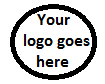 Security : Connection to EightwireTarget of Evaluation (TOE)The <your organisation name> security zone and staging area used to send and receive information via Eightwire is what is being evaluatedDatesValid from <add date>. Valid to<add date>Protective Security Requirements: InfoSec5As the Chief Information Security Officer (firstname lastname) I am authorised by the Chief Executive Officer to certify that assurance over security has been provided for this TOE. Specifically, that this TOE has been reviewed following a defined process.The information classification of the data requiring protectionThe maximum security classification of any piece of information is SENSITIVEA Privacy Impact Assessment has been completed <add DMS link>Prior certificationsPrior Security Primer’s (where they exist) for the TOE are hereby revoked once all signatories have signed this documentDisclaimerThis Security Primer does not mean that the TOE will be impenetrable to hackers. It does mean that all reasonable measures have been taken to: identify the information that requires protection, scrutinise security mechanisms, fix any defects, and clearly articulate and understand the residual security risks.Next stepsThis TOE Security Primer is one of the prerequisites for Accreditation. Accreditation authorises a TOE to operate with live data exposed to an operational environment, accepts the residual security risks, and may include a Service Stewardship programme for the validity period of the Security CertificateStrength of certificationThe overall security of the TOE has been tested and found to be effective for the relevant security controls selected, and the residual security risks have been identified for the Accreditation Authority to accept and be managed by a Service Stewardship programme. It is therefore my opinion that this system can be certified.Responsiblefor managing the security mechanisms day to dayAccountablethat reasonable assurance over security has been achievedIs Informedrecognises the tone-from-the-top has been implementedSignature …..…..…..…………Date ….. ….. / ….. ….. / ….. …..Signature …..…..…..…………Date ….. ….. / ….. ….. / ….. …..Signature …..…..…..…………Date ….. ….. / ….. ….. / ….. …..<Name> <Role> <organisation><Name> Chief Information Security Officer<organisation><Name> <Owner, security policy><organisation>Section 1Start-up stage1a System security classificationLocal Protective Security Requirements (or equivalent) was/was not taken into account when assessing this security certificationOther relevant information security classifications as per the <your organisation name> security scheme (for the information to be protected) are …<add DMS link>1b Business risksA business risk assessment considers inherent risk regardless of the technology.A Cloud risk assessment tool, was/was not considered as a primer for the business risk assessment. Reducing the likelihood of privacy breaches occurring has/has not included decommissioning legacy systems replaced by this TOE, as a mitigation to minimise historical technical vulnerabilities that could be exploited by an attacker.1c Privacy Impact AssessmentA Privacy Impact Assessment (PIA) for the information requiring protection was completed by <your organisations name> and is available at <add url>Existing PIA’s for <your organisation name> can be found at <add DMS link> 1d Business Continuity<your organisation name> business critical functions that are supported by this system have already been determined, and the recovery expectations are at <add link>1e Standards applicableThe understanding of standards applicable e.g. Policy, Legalisation, Regulations Standards, to the related workflow were/were not agreed as being applicable by the <your organisation name> governance group for the. <add link to minutes of the meeting where discussed>Section 2Initiation stage2a Governance and management frameworkResponsibilities and accountabilities for the TOE can be found at <add link>Regular and ongoing patch management for the TOE is provided by …. and is monitored by ….. . Key Performance Indicators (KPI’s) for patching, upgrades and malware mitigations are at <add link>Note: Eightwire patching and upgrades are implemented within 2 days of publication.Section 3Design stage3a Security risk assessment (SRA)The Business Risk Register was/was not updated as a result of the SRA and the a Cloud risk assessmentThe security risks for the TOE were identified and their impact understood, refer <add link>This did/did not involve one or more security risk workshops.3b Risk Treatment PlanOnce the risks were identified and understood a Service Stewardship plan to was implemented, refer <add link>Account Managers and Data Managers have/have not developed a basic checklist to run through before raising a cyber security event or incident <add link>3c Validation of the designThe TOE design was/was not noted as having implemented the recommended mitigations in the Risk Treatment Plan3d Security awareness programThe business is/is not ready for this change. Data Managers are/are not aware of their responsibilities for Eightwire projects. The Service Desk are/are not aware of the new software about to go into production, and technical support staff are/are not informed e.g. with a Known Error Database (KEDB) and ready to support the TOE.3e Planning security services for IT systems and a supporting Statement of Work (SoW)The security services e.g. incident response capability, vulnerability assessments, penetration testing etc. (and their frequency) to be applied to the TOE have/have not been taken into account <add link>. A statement of work (where required) was prepared for what needs to be tested and it also described what will be relied on <add link>Section 4Implement stage4a Present state security assessmentCompliance reviews covered three areas:A review of security documentation (including but not necessarily limited to):Existing security policies and guidance as being sufficient <add link>Security Risk Management Plan <add link>Incident, vulnerability and patch management <add link>TOE standard operating procedures <add link>a physical and technical review of the TOE and environmentals <add link> if say in an in-house server roomA vulnerability scan and penetration testing of the TOE was performed refer <add link> to detect known vulnerabilities that might allow security threats to exploit weaknesses. This testing was performed … times before satisfactory results were attained. Testing included (but was not limited to) the:detection of used ports available and the ability to exploit themdetection of unused software and services and the ability to exploit themdetection of weak cryptographic protocols and algorithmsthe ability to exploit directory traversalPersonnel turnover was noted to have/not have a detrimental effect on the TOE.Business critical functions that are supported by this system have been determined, and:TOE recovery expectations were specified in the business requirements <add link>TOE Recovery Plans have been tested prior to going live and were successful <add link>Reviews of System Recovery Plans are included in annual exercises for business continuity planning, refer <add link>User access to the TOE is by …. over the .… networkAdministrator and Superuser access to the TOE is by …. over the .… networkUser access to TCP/UPD ports is minimised by …. and ….TOE ingress and egress gateways are described at <add link>Time synchronization (ntp) for the TOE does/does not occur within a stratum (a hierarchical, semi-layered system of time sources) to add to the reliability of: workflow processing, user activity logs, audit logs, and in support of recovery activities. Refer http://www.pool.ntp.org/zone/nz 4b Future state security assessmentInternationally-certified IaaS are used for Eightwire. Onsite physical inspection of these datacentres was/was not part of the evaluation process.Modifications or additions to the <your organisation name> security mechanisms are/are not formally managed with change management, refer <add link>The <your organisation name> objectives for the application of critical security patches are ….. refer <add link>4c Certification dependencies and residual risksMitigated risks that rely on technical mechanisms are the day-to-day responsibility of  <role>, refer <add link> for a copy of the agreement.Unmitigated risks for security are to be accepted by the Accreditation Authority and have been noted in the appendix to this Security Primer.Dispensations (waivers or exemptions) have/have not been granted <add link>Informational: For systems being replaced by the TOE and not reused within the organisation, decommissioning techniques for hardware should applied and the destruction certificate for any hardware should be noted.Informational: When changing back-end cloud providers, consideration should be given to revoking previous encryption keys for the old deployment and reissuing fresh encryption keys for the new deployment.Important information: All references and annotations identified in this document are current at the time of publication. It is incumbent upon the reader of this document at the time of use to ensure that the references provided are up to date and relevant.Risk titleRisk descriptionSuggested untreated risk ratingExamples of mitigation referencesSuggested treated risk ratingCommentsPeople setting up data sharing projects may not be trained to know what they should be consideringData Managers should be trained in the processes for data transfers between systems and the releasability authorisations required before transfers can take place.MediumHealth Information Security Framework (HISFdec2015). Section 19 Assurance over security. Management responsibility: ‘Support security awareness, training and education requirements.’NZISM v2.7 9.1.5.C.01. 'Agencies SHOULD align the detail, content and coverage of information security awareness and training to system user responsibilities.'NZISM v2.7 20.1.7. ‘Using a trusted source to approve transfers …..’Low, given good training provides useful hints and tips on what people should consider when accepting invitations to share informationAccount Managers and Data Managers need to complete and refresh their online training (on at least an annual basis) so they can:evaluate who sent the invitation to share and if it is appropriateassign their users to the correct role based access control (RBAC) profilesconfigure data leakage/loss protection (DLP) controlsconfigure the processing region (jurisdiction)configure sharing agreement references e.g. Act, Regulation, MoU, contract, etc for each data sharing projectsrespond to data sharing invitations in a timely mannerthat the data tagging in place is correct and continues to be correcttake advantage of new capabilities that are introduced to any data transfer mechanismsunderstand the features to stop data sharing in emergency conditions (in response to privacy or security concerns) and how to restart it againPoor data transfer configurationThe Data Exchange may not be appropriately  configured by organisations to run in the fastest or safest manner contrary to the MoUMediumNZISM v2.7 20.1.5.C.01. Agencies MUST establish a policy and train staff in the processes for data transfers between systems and the authorisations required before transfers can take place.Low, because people configuring projects or reviewing them will be more successful if they know how to use the feature setTraining policy: Organisations should implement their own policies to train their staff to understand approved data transfer methods and how to configure and monitor them correctly.Right data to the wrong destinationIF a data transfer gets sent to the wrong recipient THEN this is a privacy breachMediumPrivacy breach guidelines from the Office of the Privacy Commissioner https://opcwebsite.cwp.govt.nz/news-and-publications/guidance-resources/privacy-breach-guidelines-2/ Low, where both the source and the destination agree to the sharing using a non-trivial mechanism such as a sharing-PINThe likelihood of data going to the wrong destination in the first place is lessened by having the party responding to a data sharing invitation confirming the details of the data sharing activity using a non-trivial mechanism such as a one-off sharing-PIN.Too much data becomes shared, over timeOver time the data being shared can increase from what was historically agreed.This is sometimes called ‘accretion’MediumHIPC Rule 5: (1) (a) (i) safeguards against lossHISF Dec2015: Chapter 12, If automated outbound connection functionality is included, agencies SHOULD consider the implementation of Data Loss Prevention (DLP)NZISM v2.7, 20.1.1. Data transfers between systems are controlled and accountable.NZISM v2.7 17.6.7.R03. Improper decommissioning and sanitisation [or the lack of it] presents opportunities for harvesting Private Keys ….Low, once annual reviews begin to identify sharing agreements that have been superseded so that unnecessary sharing arrangements can begin to be gracefully decommissioned.Initial and then follow-on annual reviews of data sharing arrangements should (in addition to the points that Account Managers and Data Managers need to cover) at least consider that historical data sharing interfaces (that have been replaced) for Eightwire data sharing arrangement should, if no longer needed, be decommissioned, to reduce the likelihood of a privacy breach.What is left behind still facing the internet that needs tidying up is sometimes referred to as ‘digital exhaust’.ObjectiveRisk descriptionSuggested untreated risk ratingExamples of mitigation referencesSuggested treated risk ratingCommentsThe default operating system installation has been made secureHardened platforms with least privilege access are less likely to be compromisedHighAdvice on the top 4 strategies to mitigate cyber intrusions in a Windows environment https://www.ncsc.govt.nz/resources/  An objective, consensus-driven security guideline for the Apple OS https://www.cisecurity.org/benchmark/apple_os/ Linux audit tips for server hardening https://linux-audit.com/linux-server-hardening-most-important-steps-to-secure-systems/ LowImplementation of these security baselines is said to prevent over 85% of cyber intrusions {particularly for internet facing systems] https://www.asd.gov.au/publications/Top_4_Strategies_Explained.pdf Note: The Eightwire hardening has been repeatedly tested before going live and will continue to be tested on at least an annual basis.There is only authorised access to the secure data transfer zoneKnown built-in local account names and guessable passwords are targets for hackersHighRestricting Administrative Privileges https://www.asd.gov.au/publications/protect/restricting_admin_privileges.htm Password Minimum Requirements https://www.ict.govt.nz/guidance-and-resources/standards-compliance/authentication-standards/password-standard/6-password-minimum-requirements/ XKCD on password strength https://xkcd.com/936/ LowThe centralised Eightwire host based firewall is independently provisioned by each IaaS provider as a standard offering for each instance of the IaaS platform virtual image.Client agent installations present a reduced attack surface. This is because unlike traditional data transfer software, the agent does not listen or respond to incoming communications – it only calls out to the Eightwire.Eightwire can provide technical details on ports used for these outgoing-only connections.Only authorised software updates, are appliedDelays to applying authorised critical security patching create time-windows for hackers to exploit vulnerabilitiesHighNZISM v2.7 12.4.4.C.04. Agencies SHOULD apply all critical security patches as soon as possible and preferably within two (2) days of the release of the patch or update.Secure WSUS (with IPsec) https://docs.microsoft.com/en-us/windows-server/administration/windows-server-update-services/deploy/2-configure-wsus#bkmk_2.5.ConfigSSL How to secure your Linux system http://www.techradar.com/news/software/operating-systems/how-to-secure-your-linux-system-915651 LowOrganisations are recommended to allow Eightwire to automatically patch its agent software. Patching the agent environment is an automatic and prioritised task for Eightwire.Allowing Eightwire to automatically patch / upgrade the agents is recommended.Manual patching (with regard to critical security patching and/or upgrades being implemented) provides a time-window for hackers to exploit vulnerable systems. Manual patching and  upgrades are not recommended.Audit log files are protected against compromiseHackers try and cover their tracks by modifying or deleting audit logsMediumMitigating the use of stolen credentials to access agency information https://www.asd.gov.au/publications/protect/Stolen_Credentials.pdf OWASP audit logging cheat sheet https://www.owasp.org/index.php/Logging_Cheat_Sheet LowAudit logs are centralised at Eightwire, so even deleting an agent environment will not erase any logs.The Eightwire connecting agents send the logs of all their activity back to the Eightwire Platform via an encrypted channel for safe keeping. This assumes that it is harder for hackers to cover their tracks by modifying or deleting the audit logs if they can’t get to them.Risk titleRisk descriptionSuggested untreated risk ratingExamples of mitigation referencesSuggested treated risk ratingCommentsRisk assessments can be out of dateIn the face of globally rising cyber threats, it is vital that organisations keep abreast of technology challenges and threats and update their organisation’s risk stance and security practices accordinglyMediumThe DIA Risk assessment processHealth Information Security Framework (HISFdec2017) 1.4 Risk management, 1.4.1 Regularly undertake a (or review an existing) health information related risk assessment Medium, because while no risk assessment can anticipate all eventualities, The control categories are listed the PIA section 'Assessment of privacy impacts and options for mitigation.- Security risks assessments (to identify specific controls) should be performed before a system operates with live data and should be refreshed on at least an annual basis or following a security incident (whichever comes first).Someone gets infected with malware and others are worried about catching itBusiness risk: Users in both source and destination organisations might be able to override or interfere with (often mistakenly) antivirus checks on data being transferredTechnical risk: Only with mandatory (i.e. cannot be turned off by the users) automated scanning for active or malicious content is the risk of a system or network being infected actually reduced.MediumNZISM v2.7 20.3.1. ‘The flow of data within gateways is examined and controls applied in accordance with the agency’s security policy. To prevent unauthorised or malicious content crossing security domain boundaries.’NZISM v2.7 20.3.5.R.01. ‘Many static file type specifications allow active content to be embedded within the file, which increases the attack surface.’Low, because having antivirus within organisations that is specifically tuned to their own datastore capabilities significantly reduces the time to respond to new malware circulating on the Internet.Where Eightwire only reads data from a source and writes it to a destination, it is not transferring files, the destination systems are not expected to have their risk profiles significantly raised for file container malwareData source organisations should have antivirus software in place to protect outgoing data from spreading potential malicious injection codes in the dataAt the centralised Eightwire Platformantivirus is already installed to protect Eightwire from threats in the IaaS platformuser-defined data leakage prevention (DLP) can be repurposed to capture malicious commands embedded in the data Data destination organisations should have antivirus software in place to protect incoming data that may contain potential malicious injection codes in the dataLawful interception doesn’t seem to work anymoreThe double encryption as implemented by Eightwire will likely interfere with existing lawful interception configurations. Those data flow paths will need to be slightly modified to re-enable interception.MediumNZISM v2.7 20.3.14.R.03. ‘Some systems allow encrypted content through external / boundary / perimeter controls to be decrypted at a later stage, in which case the content should be subject to all applicable content filtering controls after it has been decrypted.’Low, because where interception is required this can still be provided by re-routing data between the agent and internal systems for inspection. Such interception may still be required for anti-virus (malware) and harmful content detection to be effective.The SIA has received confirmation from the relevant government agencies that the DX is not in scope for obligations related to the Wassenaar Arrangement or the TICSAEmergency stop(veto / I forbid )IF an organisation suspects it is dealing with its own security event, THEN it may want to pause some or all data transfer interfaces while it figures out what’s going on and how to respond.MediumLow, because not only can an organisations IT support pause a connecting agent at the Windows service level, but also representatives of an organisation can individually pause data sharing projectsData Managers need to complete and refresh their Eightwire online training (on at least an annual basis) so they can:start, cancel and restart data sharing as a containment measure in response to privacy or security concerns